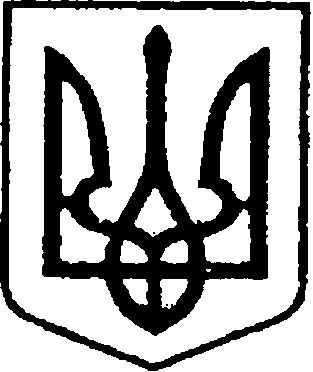 УКРАЇНАЧЕРНІГІВСЬКА ОБЛАСТЬМІСТО НІЖИНМ І С Ь К И Й  Г О Л О В А  Р О З П О Р Я Д Ж Е Н Н Явід 29 листопада 2018 р.	        м. Ніжин                                             №505-КПро  початок проведення у виконавчомукомітеті Ніжинської міської ради перевірки,передбаченої Законом України «Про очищеннявлади», стосовно Пелехай Л. М.Відповідно до статей 42, 59 Закону України «Про місцеве самоврядування в Україні», Закону України «Про очищення влади»,                   пункту 47 Порядку проведення перевірки достовірності відомостей щодо застосування заборон, передбачених частинами третьою і четвертою статті 1 Закону України «Про очищення влади», затвердженого постановою Кабінету Міністрів України від 16 жовтня 2014 року №563 «Деякі питання реалізації Закону України «Про очищення влади», Змін, що вносяться до Порядку проведення перевірки достовірності відомостей щодо застосування заборон, передбачених частинами третьою і четвертою статті 1 Закону України                 «Про очищення влади», затверджених постановою Кабінету Міністрів України від 25.03.2015 р. №167, статті 38 Регламенту виконавчого комітету Ніжинської міської ради Чернігівської області VІІ скликання, затвердженого рішенням виконавчого комітету Ніжинської міської ради Чернігівської області VІІ скликання від 11.08.2016 р. №220: 1.Провести перевірку, передбачену Законом України «Про очищення влади», стосовно Пелехай Любові Миколаївни, в. о. старости в селах Кунашівка, Паливода та Наумівське Ніжинської міської ради.           2.Встановити дату початку проведення перевірки, передбаченої Законом України «Про очищення влади», 30 листопада 2018 року.          3.Визначити відділ юридично-кадрового забезпечення  апарату виконавчого комітету Ніжинської міської ради (Лега В. О.) відповідальним      за проведення перевірки.          4.Відділу інформаційно-аналітичної роботи та комунікацій                                 з громадськістю виконавчого комітету Ніжинської міської ради                 (Шведун А. С.) забезпечити оприлюднення цього розпорядження                       на офіційному сайті Ніжинської міської ради. 	5.Відділу юридично-кадрового забезпечення апарату виконавчого комітету Ніжинської міської ради (Лега В. О.) забезпечити доведення                    до відома Пелехай Л. М. зміст цього розпорядження.	6.Пелехай Л. М. у десятиденний строк з дня початку проведення перевірки надати до відділу юридично-кадрового забезпечення апарату виконавчого комітету Ніжинської міської ради власноруч написану заяву             про те, що до неї застосовуються або не застосовуються заборони, визначені частиною третьою або четвертою статті 1 Закону України «Про очищення влади», та згоду на проходження перевірки та оприлюднення відомостей щодо неї за формою згідно з додатком 1 або 2 Порядку проведення перевірки достовірності відомостей щодо застосування заборон, передбачених частинами третьою і четвертою статті 1 Закону України «Про очищення влади», затвердженого постановою Кабінету Міністрів України від 16 жовтня 2014 року №563, та Змінами, що вносяться до Порядку проведення перевірки достовірності відомостей щодо застосування заборон, передбачених частинами третьою і четвертою статті 1 Закону України «Про очищення влади», затверджених постановою Кабінету Міністрів України                               від 25.03.2015 р. №167.	7.Відділу юридично-кадрового забезпечення апарату виконавчого комітету Ніжинської міської ради (Лега В. О.) та відділу інформаційно-аналітичної роботи та комунікацій з громадськістю виконавчого комітету Ніжинської міської ради (Шведун А. С.) у триденний строк після надходження заяви від Пелехай Л. М. забезпечити розміщення                             на офіційному сайті Ніжинської міської ради інформації про початок проходження перевірки щодо Пелехай Л. М. та копію її заяви.                                 8.Контроль за виконанням цього розпорядження залишаю за собою.Міський голова                                                                                     А. В. Лінник